Diocese of Lansing 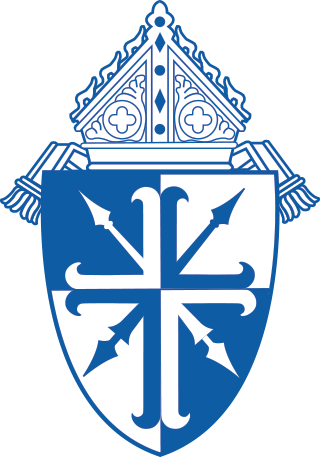 Catechist Formation ProgramOnline CoursesInformation about our program can be found on the DioceseofLansing.org. www.DioceseofLansing.org > “Parish Religious Education” page > “Catechist Formation” pageHow to Enroll as an Individual on the Catechetical Institute of Franciscan UniversityStep One: Visit  www.franciscanathome.com/lansingYou will see this at the bottom of the page. Choose the second blue box with the silhouette of a person.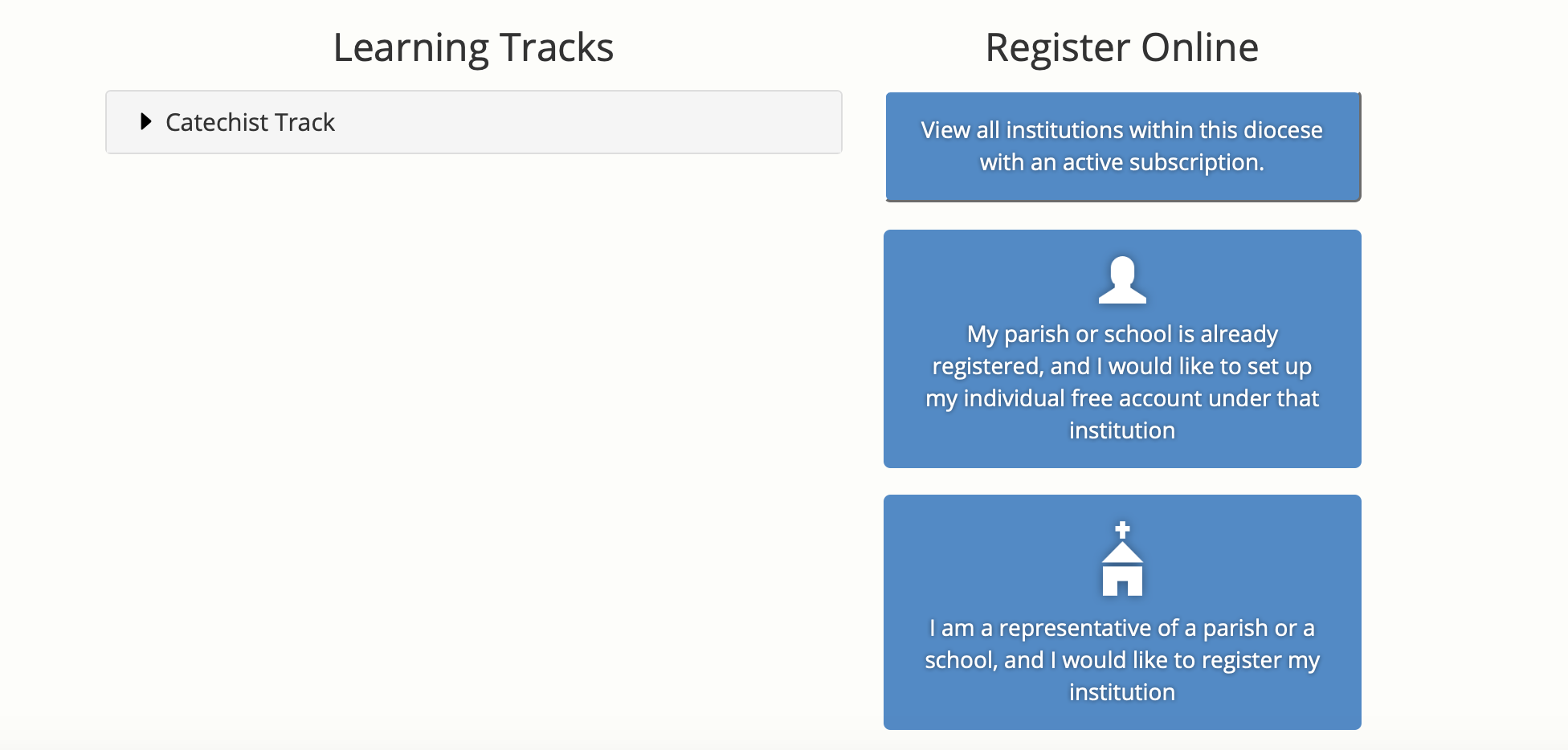 Step Two: Click “create a new account”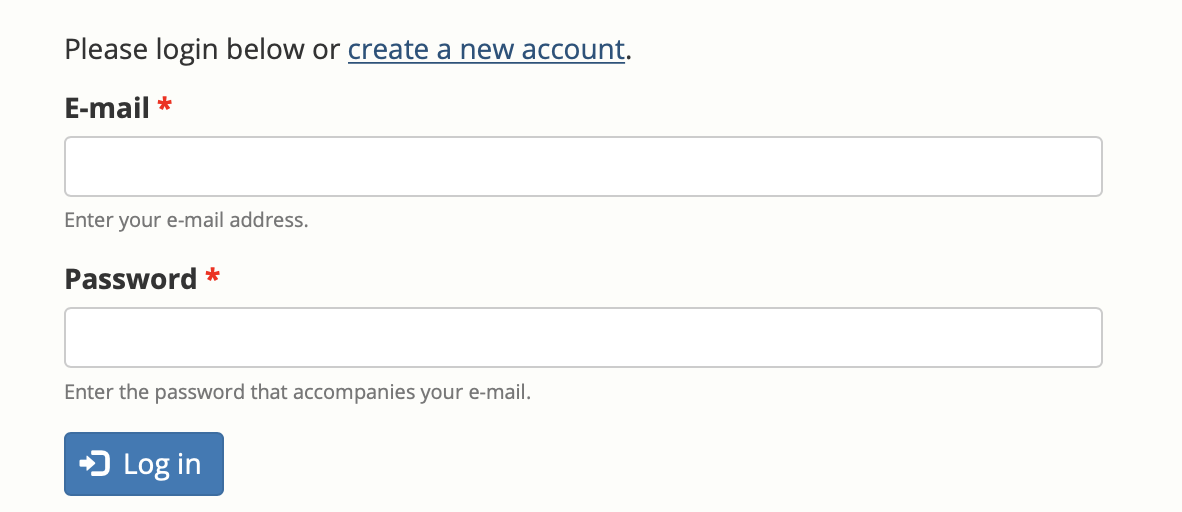  Step Three: Fill in Account information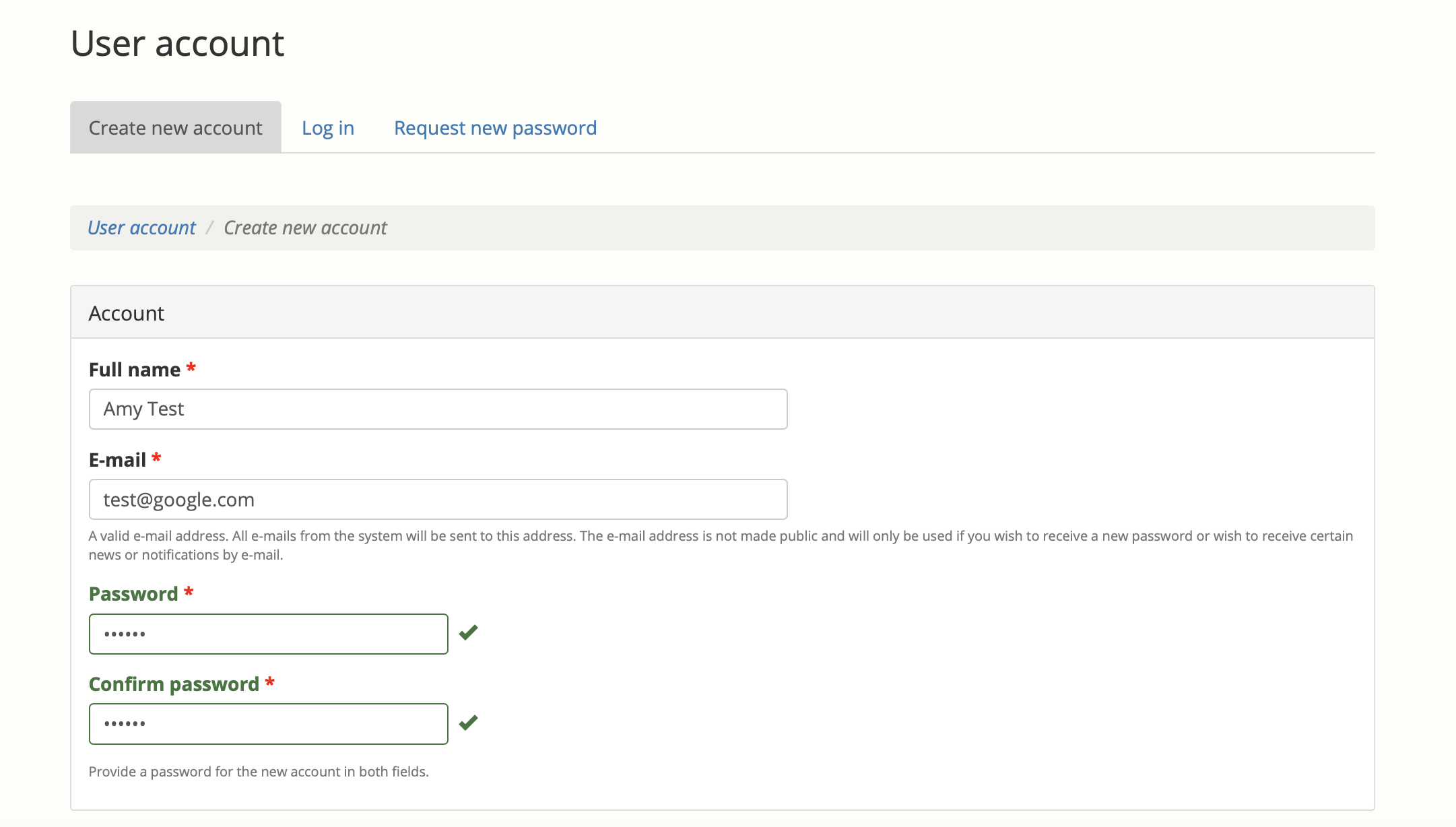 Step Four: At the bottom of that page Click “Create new account” to save your information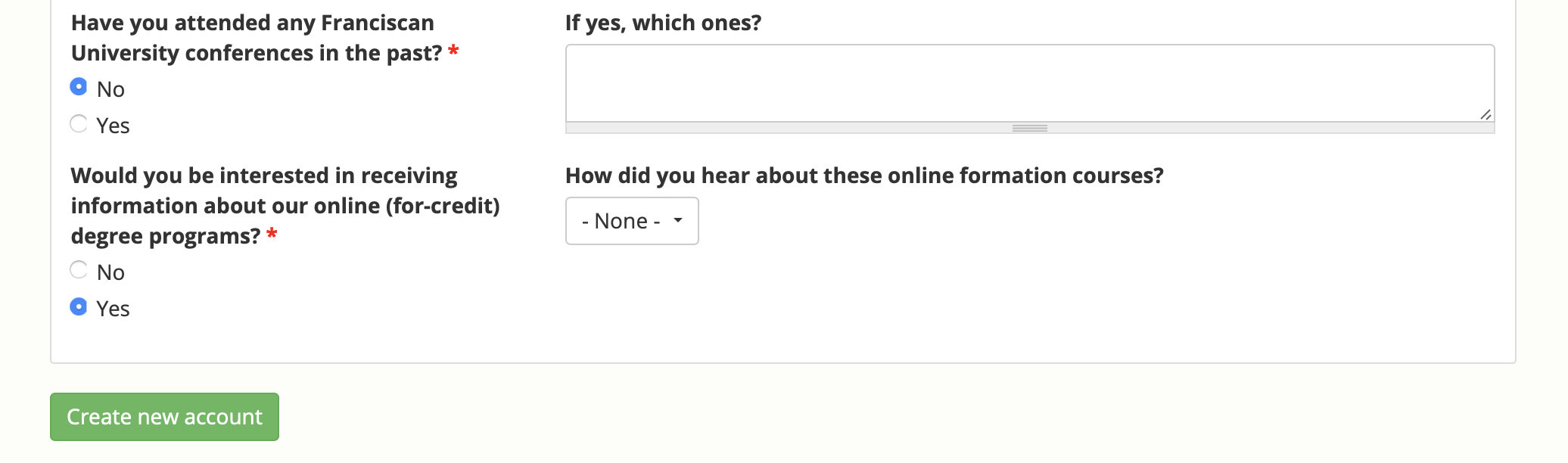 Step Five: Select “Diocese of Lansing” as the diocese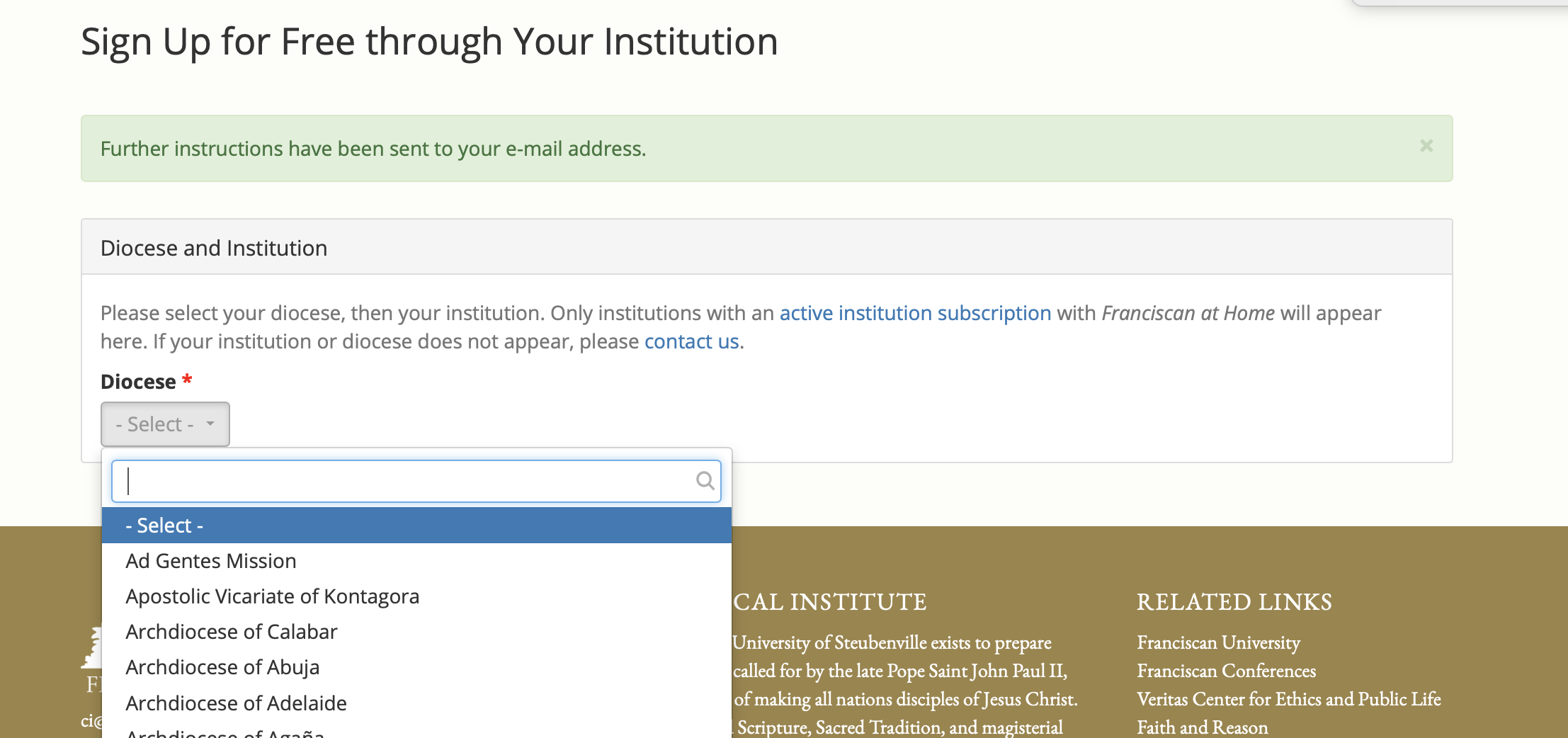 Step Six: Select your institution from the drop down list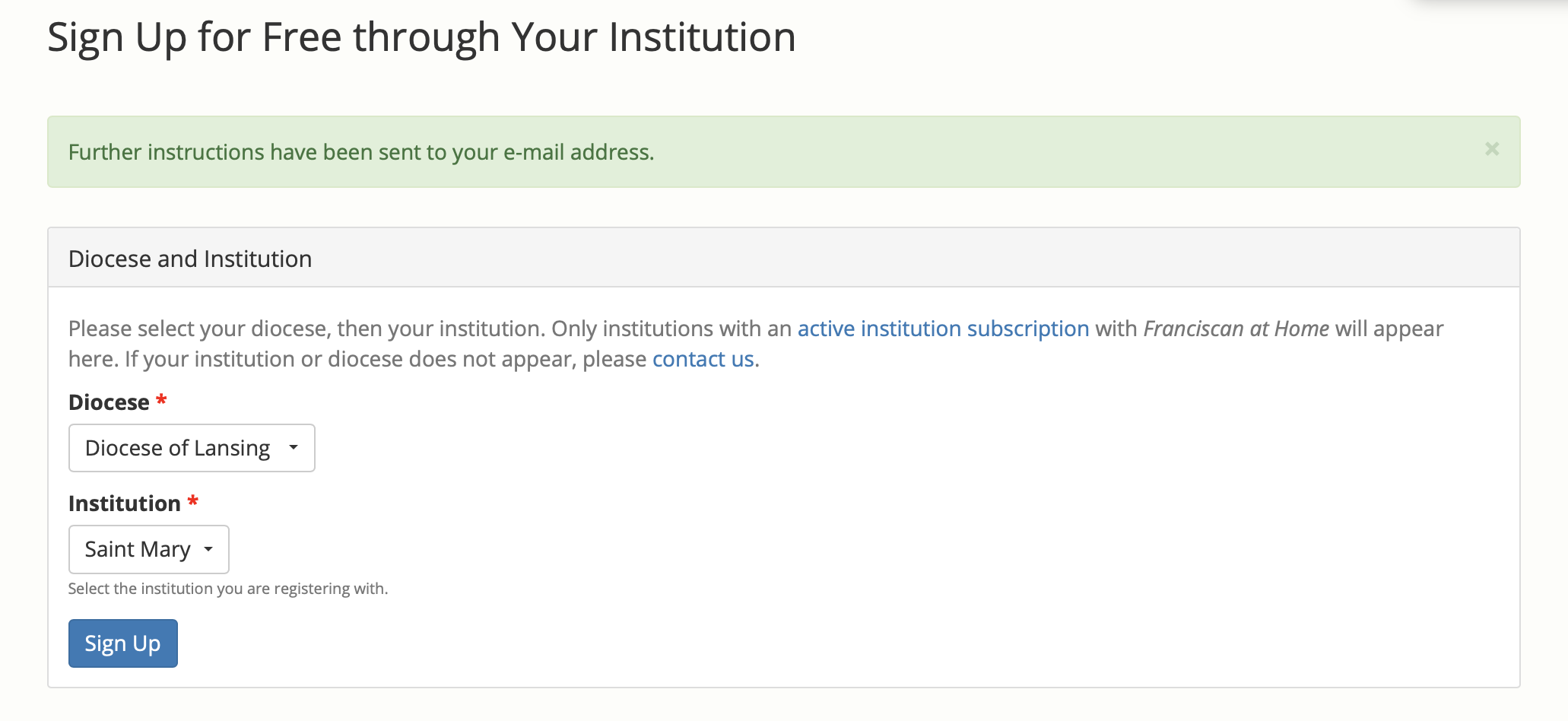 Step Seven: Click on the Catechist Track Under the Diocese of Lansing in the Institution Tracks.  This is where you will access the coursework for the Diocese of Lansing.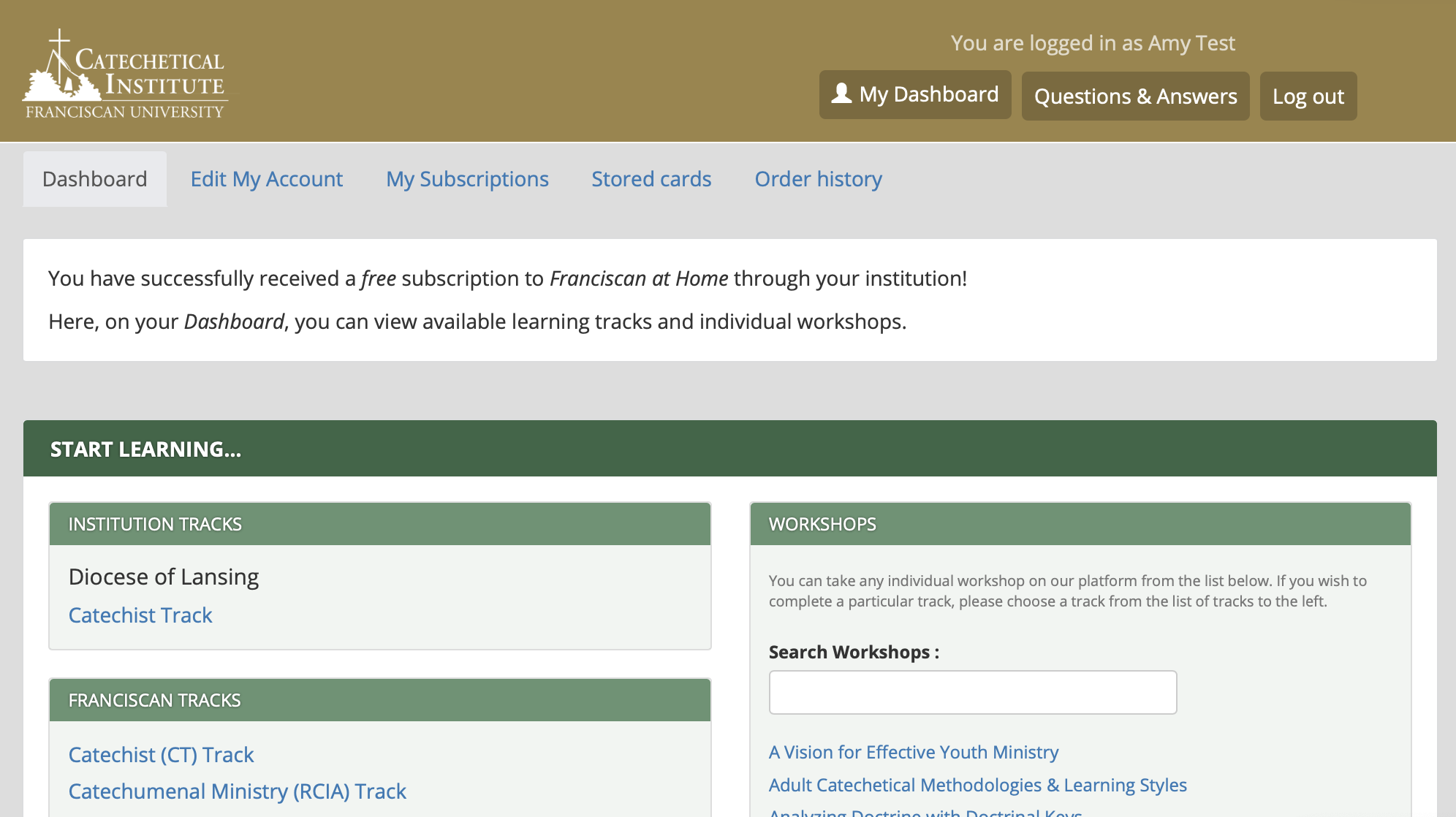 Step Eight: Click “Start this track and request a mentor from Diocese of Lansing”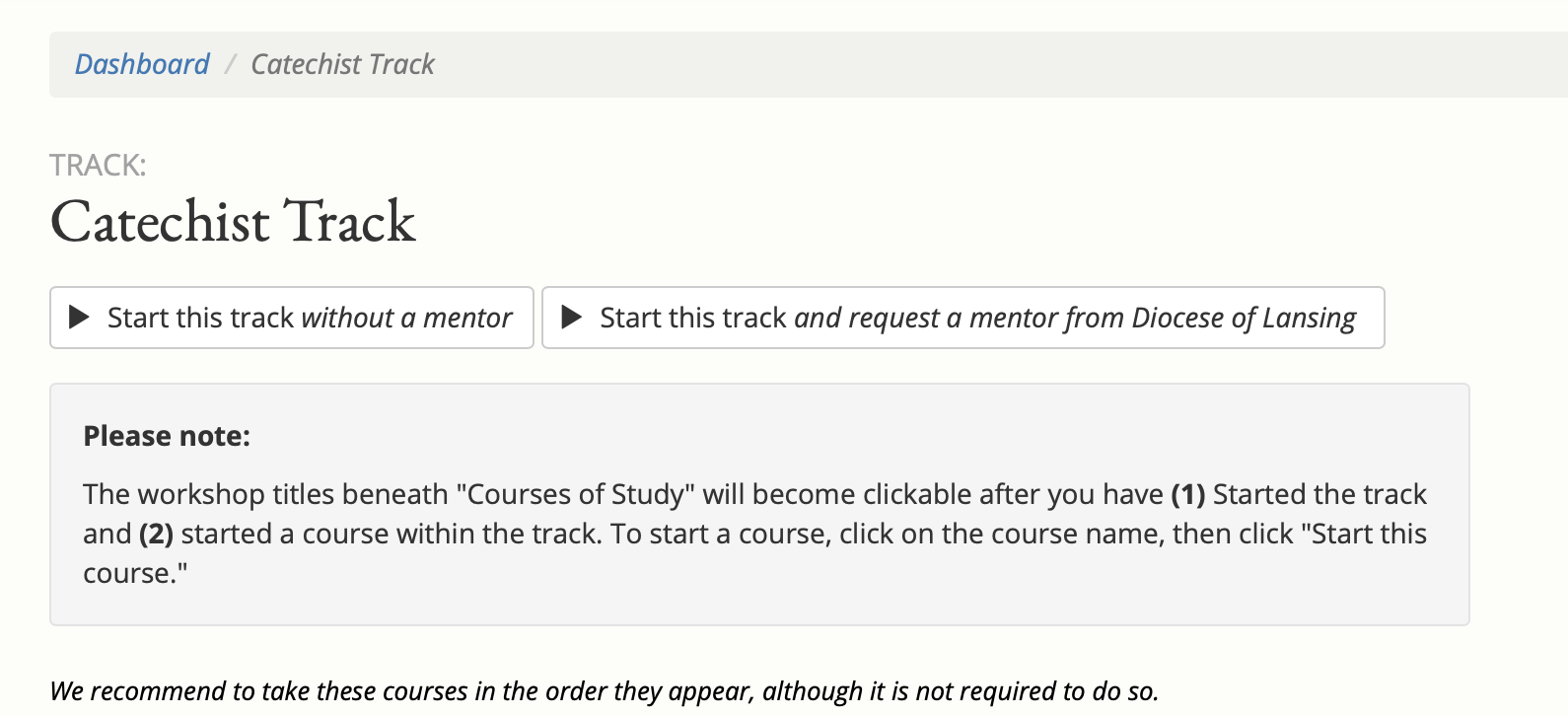 